Nevada Griffons 
2023 Youth Baseball Camp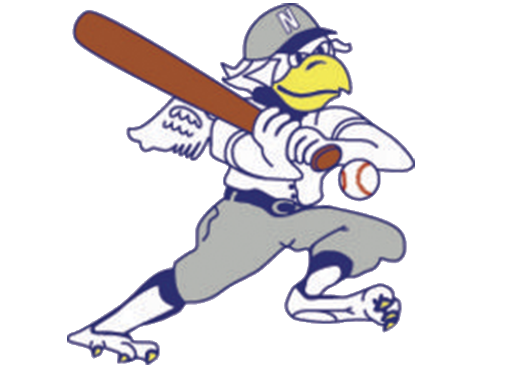 
The 2023 Youth Baseball Camp hosted by the Nevada Griffons will soon be at Lyons Stadium! Kids, ages 5-14, will receive instruction, drills & games with the players during their age session, so bring a glove & bat if they have one! All participants will receive a Nevada Griffon camp t-shirt & participation certificate at Camp Graduation, where they will also get to join the Griffons out on the field during the National Anthem.Ages 9-14
Friday, June 16th    9:30am - 12:00pmAges 5-8
Monday, June 19th   10:00am - 12:00pmCamp Graduation
Sunday, June 25th    Sign in at 6:15pm*In the event of rain, listen to KNEM/KNMO radio or check the Nevada Griffons FB page*Registration Fee: $10.00    Cash or checks payable to Nevada Griffons.
Please complete the following in print.Name: _______________________________________________________________________Age Group (please check one):  5-8 ______      9-14 ______Phone # in case of emergency _____________________________________________________Parent/Guardian Name ___________________________________________________________T-shirt Size (shirts run small):   YS    YM    YL         AS    AM    AL    AXLRegistration forms may be turned in at camp on the day of, or ahead of time at either:
Rinehart Jewelry, 120 S Cedar        or           Nine Patch Quilts, 129 E Walnut